1.- Completa la secuencia con los números que faltan y escríbelos abajo. 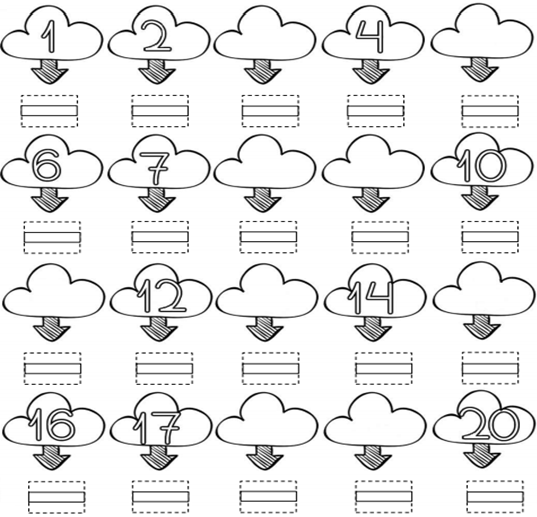 2.- Une a la ranita con la cantidad de moscas que se come.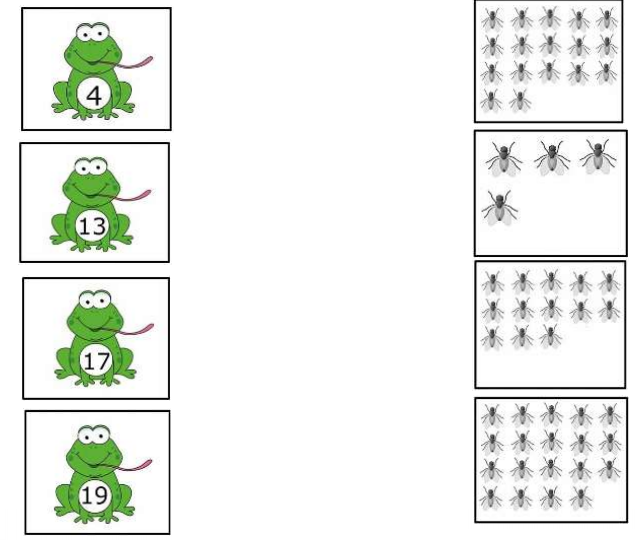 3.- Escribe los signos de mayor, menor o igual, según corresponda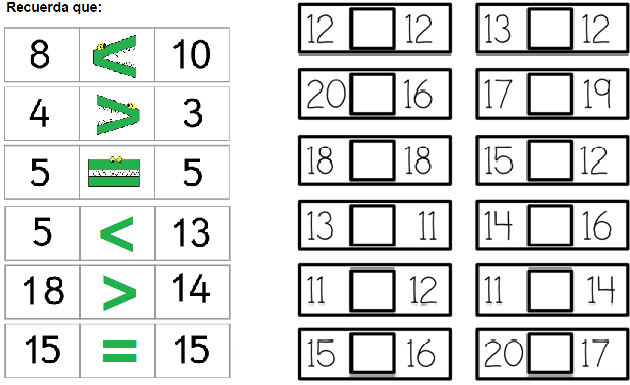 4.- Indica que número está antes y qué número está después (antecesor y sucesor)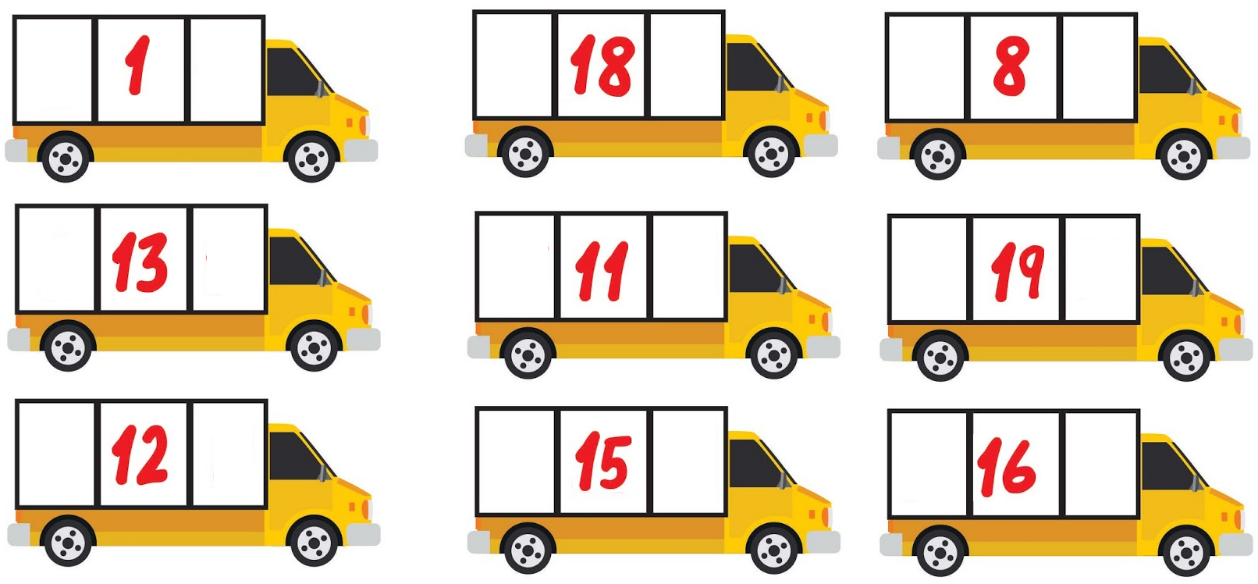 5.- Decora con los colores que tu quieras esta recta numérica, pues utilizarla para realizar las actividades anteriores (4 y 5) en el caso que no te acuerdes muy bien del orden de los números.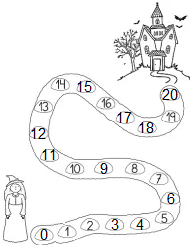 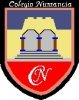 Colegio NumanciaProf.  P.S.GUÍA DE APOYO PEDAGÓGICO - ASIGNATURA: MATEMÁTICASGUÍA DE APOYO PEDAGÓGICO - ASIGNATURA: MATEMÁTICASGUÍA DE APOYO PEDAGÓGICO - ASIGNATURA: MATEMÁTICASColegio NumanciaProf.  P.S.Nombre alumno: Fecha 17/03Curso: 1º BásicoObjetivos: Reconocer números del 0 al 20.Completar secuencia de números.Contar y agrupar objetos.Reconocer número mayor, menor e igual.Reconocer antecesor y sucesorObjetivos: Reconocer números del 0 al 20.Completar secuencia de números.Contar y agrupar objetos.Reconocer número mayor, menor e igual.Reconocer antecesor y sucesorObjetivos: Reconocer números del 0 al 20.Completar secuencia de números.Contar y agrupar objetos.Reconocer número mayor, menor e igual.Reconocer antecesor y sucesorObjetivos: Reconocer números del 0 al 20.Completar secuencia de números.Contar y agrupar objetos.Reconocer número mayor, menor e igual.Reconocer antecesor y sucesor